Tydzień: 6.04-10.04.2020Agnieszka SzwedzkaTEMAT ZAJĘĆ 9: TRADYCJE WIELKANOCNE-  ĆWICZENIA MOTORYKI MAŁEJ                        I SPRAWNOŚCI MANUALNEJDzień dobry Kochani UCZNIOWIE I RODZICE Świąteczne przygotowania w pełni. Domek posprzątany, czas lepić bałwany!!! Chciałam Was zaprosić do wspólnej rodzinnej zabawy. Obejrzyjcie filmik  instruktażowy i spróbujcie ulepić własnego baranka. My z dziećmi też się zabieramy do pracy. Pochwalcie się swoimi zwierzakami. Zróbcie im zdjęcia, a może nagrajcie filmik podczas pracy i wyślijcie mi na Messenger lub sms. Dobrej zabawyJak ulepić baranka z gliny lub masy solnej na Wielkanoc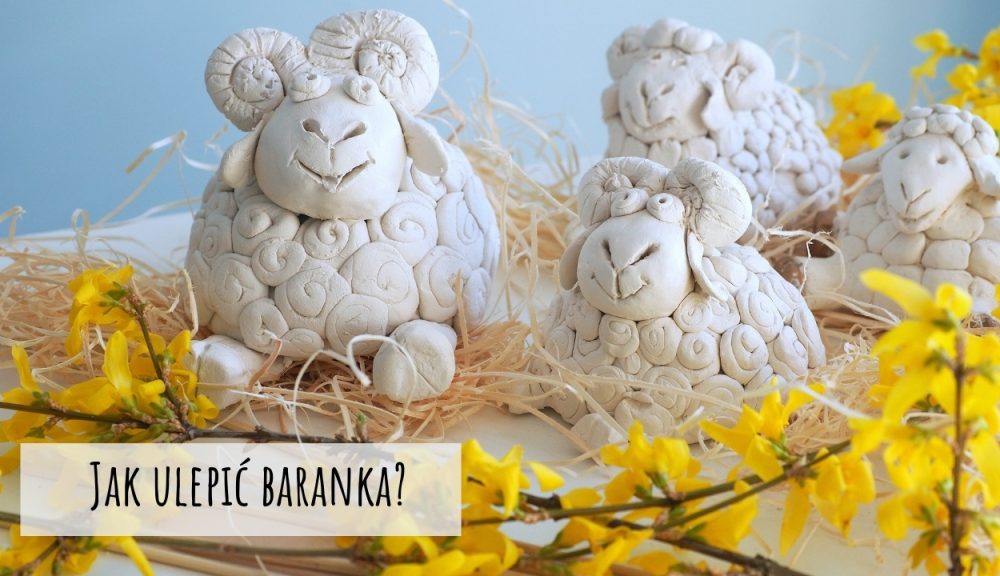 https://www.youtube.com/watch?v=69DLxtIVoosKOCHANI RODZICE, PRZEPRASZAM ZA BAŁAGAN, ALE SZTUKA WYMAGA POŚWIĘCEŃ